Research TopicA Study on Data Protection in Cloud ComputingAmar Kumar ChoudharyPHD Scholaramarchoudhary97@rediffmail.com+917057718946MIT ADT UNIVERSITY, School Of Management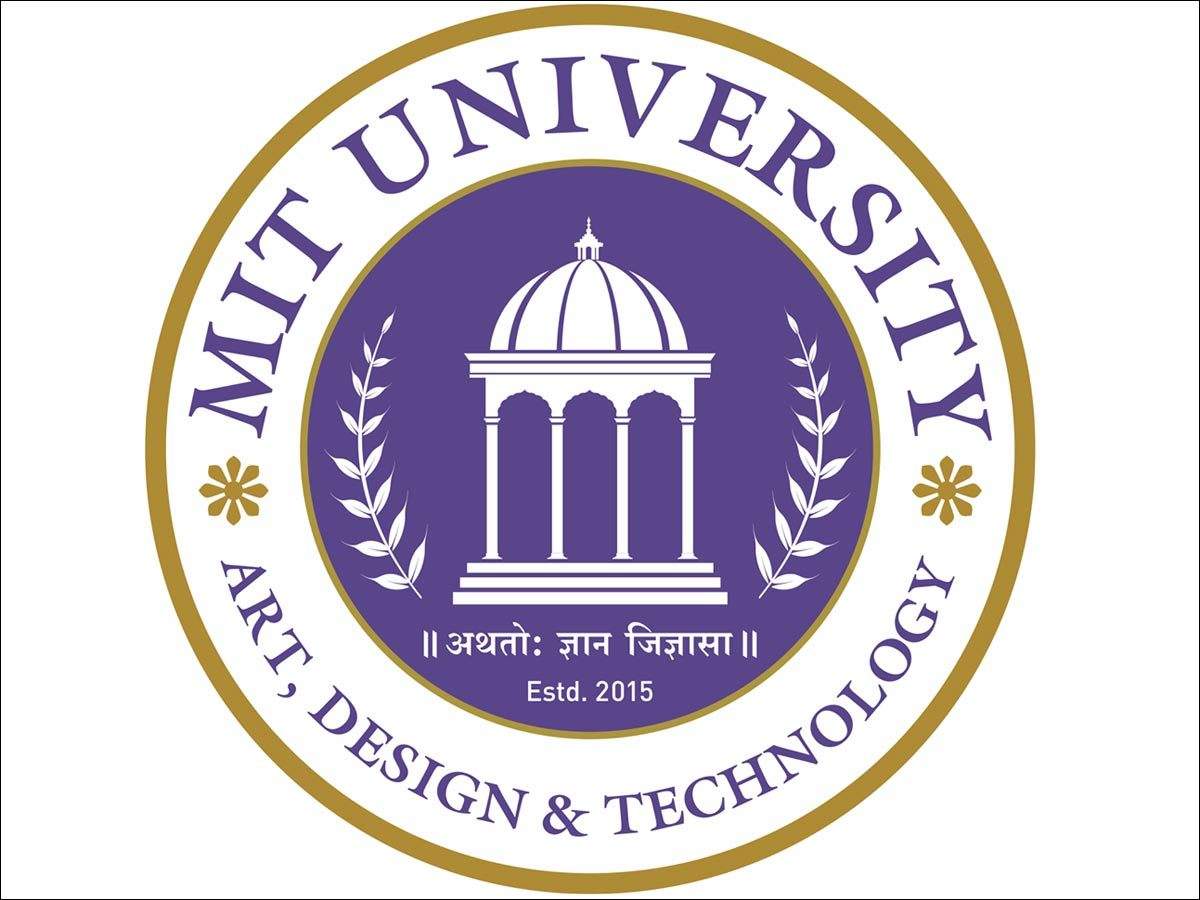 Abstract A positive growth of the public cloud infrastructure demands data protection, which ensures that the infrastructure is implemented as intended, both for the cloud user and the cloud provider. However, data protection has not received the attention it deserves thus far. We will discuss the potential hazards that data may face during cloud transfer and recovery in this study. As a result, we will describe numerous known attacks and then address the benefits and drawbacks of the various strategies proposed in the literature .Keywords: Cloud Security, Data Protection, Cloud Computing, Cloud Challenges1. IntroductionCloud computing is a service model that allows cloud users to connect to a large number of shared computing resources provided by a cloud provider over the internet. Infrastructure as a Service (IaaS), Platform as a Service (PaaS), and Software as a Service are some of the service categories involved (SaaS). In the first, a cloud user makes use of the infrastructure for computation, storage, or networking. In the second category, it makes advantage of the cloud provider's resources to execute the various applications.Cloud computing can be set up as a private, public, community, or hybrid environment. A private cloud is one that is run locally and controlled by a single cloud user. The cloud provider manages and operates a public cloud, which is rented to cloud customers. A community cloud is used by groups who collaborate and have similar goals.Finally, hybrid cloud is a blend of private and/or public cloud that provides enhanced features such as adaptability, availability, security, and privacy.Because it provides several benefits, such as direct control over the systems that govern their data, rapid resource elasticity, and minimum management overhead, the public cloud draws more users than private and community clouds.As a result, it offers more services and works closely with users, resulting in a large and growing amount of data stored. The sheer volume of data has an impact on its availability and transmission. It's more difficult to govern data transfer throughout the components of the public cloud; as a result, there are a number of issues to consider, including security, privacy, and data protection.We will attempt to depict a full analysis of data protection in the public cloud in this work; a major worry that necessitates assuring consistency and security of data when transmitted and retrieved to and from the cloud, as well as while expanding and decreasing resources.2. Data protection conceptAll sensitive data has an impact on the following areas:Any information relating to a natural person who has been identified or who can be identified, directly or indirectly, is referred to as personal data. Strategic data relating to the company, whose publication by third parties may have an impact on the company's strategy or business process data As a result, it's critical to safeguard them by considering these security concerns.• ConfidentialityOnly authorized individuals have access to their resources, according to confidentiality. Unauthorized third parties must not have access to the data of the cloud provider's clients. Identity management, encryption, secure SSL channels, and other procedures are implemented.• IntegrityThe term "data integrity" refers to the state of data being entire, intact, and undamaged. As a result, data integrity assures that data is not tampered with or lost unintentionally during transmission, processing, or storage.• AccessibilityThe goal of availability is to keep the IT system running smoothly and to ensure its continuance.• The principle of non-repudiationNon-repudiation assures that neither party may back out of a transaction that has already taken place.• Verification of identityAuthentication is the process of validating a user's identity; only authorised users have access to the service.3. Risks associated with data• Communication eavesdropping: In cloud computing, data is distributed across multiple data centers. As a result, on data storage or retrieval requests, cloud providers must transport data through the cloud communication channel. However, because it relies on public networks, the communication route in the public cloud can be readily assaulted. As a result, attackers may attempt to intercept or disrupt communications between a cloud user and a cloud provider.• Data leakage, also known as side-channel attacks, occurs when shared resources are exploited. They collect sensitive information from cloud users by exploiting physical information leaks such as timing information, cache hits, and power consumption.4. Data Security of Cloud ComputingEnd clients' data is stored in the administration provider's server farms rather than on the client's PC in cloud computing. Clients will be concerned about their safety as a result of this.Furthermore, as discussed in [5,] switching to a unified cloud service will result in client protection and security breaches.During the arrangement, security risks may arise; additionally, new threats will almost certainly emerge.Information security and client privacy should be protected in the cloud, and interoperability among cloud administration providers should be improved. As a result, we may want to investigate the cloud's information trustworthiness, confidentiality, and accessibility. The information communicated on three levels in terms of security.Network Level: The Cloud Service Provider (CSP) will monitor, maintain, and collect data on the firewalls, intrusion detection and/or countermeasure frameworks, and data stream within the network.Host LevelData concerning framework log records must be gathered at the host level. In order to keep track of where and when applications have been logged.Application levelReviewing application logs, which may be required for episode reaction or advanced criminology at that time.To save information security in the cloud, it is necessary to meet security requirements at each level, such as categorization, trustworthiness, and accessibility.5. BENEFITS OF CLOUD COMPUTING IN TERMS OF SECURITYIt is not necessary to recapitulate the several deluge backwoods of information written on the financial, specialised, structural, and environmental benefits of distributed computing.Nonetheless, in our expert group's immediate experience, as well as recent news from 'this present reality,' an assessment of the security risks of distributed computing must be balanced by a survey of its specific security benefits.Distributed computing has the potential to increase security and flexibility. What follows is a description of the most important ways in which it can help. By partnering with cutting-edge private cloud computing providers in a way that does not jeopardize your organization's security, you may reap the benefits of cloud computing in a cost-effective manner. Here are five benefits of using a good cloud computing provider.1. DDoS protection-Distributed denial of service (DDoS) assaults are on the rise, and a top cloud computing security strategy focuses on methods to avoid massive amounts of traffic going to an organization's cloud servers. To reduce risk, this entails checking, keeping, and scattering DDoS attacks.2. Data security-In the ever-increasing age of data breaches, a top cloud computing security setup has security conventions in place to protect sensitive data and exchanges. This prevents a third party from listening in secret or tampering with data being transferred.3. Regulatory compliance- Top cloud computing security arrangements assist firms in directed ventures by supervising and maintaining upgraded frameworks for consistency and to secure individual and financial data.4. Flexibility- Whether you're increasing or decreasing your limit, a cloud computing setup provides you with the protection you require. By scaling up your cloud arrangement, you have the flexibility to avoid server crashes during peak traffic periods. When the high traffic period is over, you can shrink to save money.5. Excellent accessibility and support An established cloud computing security process provides consistent support for an organization's advantages.This includes live monitoring 24 hours a day, seven days a week, and every day of the year.Redundancies are built in to ensure that your company's website and applications are always accessible.A top-tier cloud computing security arrangement provides businesses with the accessibility, unwavering quality, and security they want to conduct business in a global marketplace. Propelled cyber security features combine with a physical architecture to create a comprehensive, secure solution for your cloud computing requirements.6. RISK SECURITY BENEFITS• Risk should always be understood in relation to overall business opportunity and appetite for risk - risk is sometimes repaid by circumstance.• Cloud services are more than simply convenient storage that can be accessed from a variety of devices; they also include major benefits such as more efficient communication and real-time multi-point coordination. As a result, a comparative analysis must consider not just the hazards of storing information in more secure locations (on premises vs. the cloud), but also the risks of storing information on premises. For example, a spreadsheet is messaged to several persons for their commitments, as opposed to the security concerns of a spreadsheet stored in the cloud and available to collaboration among those individuals. As a result, the risks of using cloud registering should be weighed against the dangers of sticking with traditional arrangements, such as work area-based models.• The level of danger varies significantly depending on the type of cloud engineering being evaluated.• It is possible for a cloud client to transfer risk to the cloud provider, and the risks should be weighed against the cost savings derived from the services. However, not all risks may be moved: if a risk results in the failure of a business, serious injury to reputation, or legal consequences, it is difficult or impossible for another party to compensate for this harm.• This paper's risk analysis is focused on cloud innovation. It has no bearing on a certain cloud calculating service or company. This document isn't meant to take the place of a venture's explicit hierarchical risk assessment.• The level of risk is given from the cloud client's perspective. This is unequivocally stated when it comes to the cloud supplier standpoint.7. DATA SECURITY RECOMMENDATIONWith the increase in information volumes, information management has become all the rage.As organizations move to the cloud, there is a greater emphasis on ensuring that everything is safe and secure, with no chance of data hacking or breaches. Clients can gain adaptability and information saviness by using the cloud, which allows them to work without the need for expensive equipment or programming. However, because the Cloud is frequently shared by a large number of clients, security becomes a major concern for Cloud owners.Security Concerns in the Cloud: Cloud merchants provide an extra degree of security for their customers' data. In any event, it is insufficient because information privacy is frequently jeopardised.There are various types of assaults, ranging from insider assaults, shoulder surfing assaults, and phishing assaults to secret word guessing assaults and man-in-the-center assaults. Here's an overview of the security issues that can be found in the cloud.Data Protection and Misuse: When diverse organisations use the cloud to store their data, there is frequently a risk of information misuse. To avoid this risk, it will be necessary to verify the information storage in the near future. To accomplish this task, one can use cloud information confirmation and access control.Locality: Information is commonly appropriated throughout a series of districts in the cloud world; pinpointing the specific location of the data storage might be difficult. However, as information is transported from one country to the next, the standards governing information storage change. This brings issues of consistency and information security regulations into the picture, which are related to the capacity of information inside the cloud. As a cloud expert co-op, the specialist organisation must notify clients about their data storage regulations and the secure location of the data storage server.Integrity: The framework should be set up in such a way that security and access restrictions are enforced. At the end of the day, information access should be limited to authorized personnel. To avoid any inborn data misfortune in a cloud environment, information trustworthiness must be maintained on a regular basis. Aside from restricting access, authorizations to make modifications to the material should be limited to specific individuals, so that no broad access issues arise afterwards.Access: Long-term, information security approaches to data entry and control are critical. Approved information owners are expected to allow people part access so that everyone only has access to the parts of the information stored in the information bazaar that they need. There is a significant lot of control and information security that may be enforced by regulating and confining access to ensure optimum security for the stored information.Confidentiality: There is a lot of sensitive data that can be stored on the cloud. To reduce the chances of breaches and phishing attacks, this information requires additional levels of security; the specialist co-op, like the association, should be able to provide this. However, for sensitive content, information classification should be a top priority as a safety precaution.Breaches: Internal cloud rupturing is not unheard of. Programmers can breach security parameters within the cloud, gaining access to information that may be regarded as confidential by organisations in some way. In reality, a breach might be an internal attack, thus organisations must place special emphasis on observing representative activities to avoid any unwanted attacks on stored data.Storage:For all intents and purposes, the information is being stored and made accessible for organisations.Nonetheless, it is critical for expert co-ops to keep information in physical foundations, which renders the data vulnerable and useful in physical assaults.These are some of the security concerns that come with the cloud environment. However, with today's readily available levels of mechanical assets, these are not very difficult to survive.There is a lot of emphasis on ensuring the highest level of security for the stored data so that it complies with the rules and norms, exactly as the organization's internal consistency methods.8. Data-protection methodsData protection researchers utilise very specific methods to secure private data during transfer and recovery, in addition to preventative measures such as firewalls, access control, and authentication. Anonymization and tokenization, as well as encryption and control, are mentioned among them.8.1 AnonymizationData anonymization necessitates the deletion or generalization of information that can directly identify individuals.8.2 TokenizationTokenization is an encryption technique that involves substituting sensitive data with other substitutable (tokens) values that make determining their original value impossible.In actuality, the token, which is a reference to the ciphertext, is kept in a data vault or repository. A token and its data value have a purely referential relationship rather than a mathematical one.8.3.EncryptionIt is a series of strategies for making a communication intelligible to unauthorised people, with only those with the key being able to read it.Asymmetric encryption and symmetric encryption are the two types of encryption.8.4. Cloud Computing Security Systems:Intrusion Detection Systems (Intrusion Detection Systems, or IDS) are a type (IDS)It becomes a necessary component of the cloud computing ecosystem. The primary goal of an IDS is to identify computer assaults and respond appropriately. An intrusion detection system (IDS) is a technology for detecting and responding to intrusion actions by the host or hostile network [13]. The Intrusion Detection Service (IDS) raises a cloud's security level.5. ConclusionIt is recommended that the cloud provider provides security guarantees to cloud user data in order to increase adoption of the public cloud. We have emphasized the necessity of data security in this paper. Following that, we evaluated the potential data threats and security objectives that data transported and retrieved from the cloud may face. Data protection is a difficulty, according to the literature review, and it needs to be addressed on a regular basis. We identified distinct levels of data protection after a thorough examination of cloud topology and data deployment in cloud components. We are waiting to apply our methodology and confirm that it can increase data privacy in the future.References[1]. DimitriosZissis and DimitriosLekkas.Addressing Cloud Computing Security Issues. InProceedings of the international journal of Future Generation Computer System, vol.3, pp.583–592, 2012.[2]. Boyang Wang, Baochun Li, and Hui Li. Oruta. Privacy-Preserving Public Auditing forShared Data in the Cloud. In Proceedings of the international journal of IEEE Transactionon Cloud Computing, vol.2, pp. 43–56, 2014.[3]. Al-Shqeerat, H. A. K., Al-Shrouf, M. A. F., Hassan, M. R., & Fajraoui, H. (2017). Cloud Computing Security Challenges in Higher Educational Institutions-ASurvey. International Journal of Computer Applications, 161(6), 22-29.[4]. Y. Zhang, A. Juels, M. K. Reiter, and T. Ristenpart. Cross-tenant side-channel attacks inPaaS clouds. In Proceedings of the ACM SIGSAC Conference on Computer and CommunicationsSecurity, pp. 990-1003, 2014.[5]. Dawoud, W., Takouna, I., and Meinel, C. Infrastructure as a Service Security: Challengesand Solutions. In Proceedings of the 7th International Conference on Informatics and Systems, pp. 1–8, 2010.[6] Li, N., Li, T., & Venkatasubramanian, S. (2007, April). t-closeness: Privacy beyond k-anonymity and l-diversity. In 2007 IEEE 23rd International Conference on DataEngineering (pp. 106-115). IEEE.[7] Nasiriani, N., Wang, C., Kesidis, G., Urgaonkar, B., Chen, L. Y., & Birke, R. (2016). On fair attribution of costs under peak-based pricing to cloud tenants. ACMTransactions on Modeling and Performance Evaluation of Computing Systems (TOMPECS), 2(1), 3.[8] O’Gara, M. (Apr. 3, 2011). “Don’t Look Now But Amazon Just Changed Its Definition of Cloud Computing: The classic definition of a cloud is multiple virtualmachines on a server used by multiple tenants sharing the cost”, Cloud Computing Journal. [On-line]. Available:http://cloudcomputing.sys-con.com/node/1777127 .[9] Armbrust, M., Fox, A., Griffith, R., Joseph, A. D., Katz, R., Konwinski, A., Lee, G., Patterson, D., Rabkin, A., Stoica, I., e Zaharia, M. (2010). A view of Cloudcomputing. Commun. ACM, 53(4):50–58.[10] Mariana Carroll, Paula Kotzé, Alta van der Merwe. 2012. Securing Virtual and Cloud Environments. In: Cloud Computing and Services Science, Service Science: Research and Innovations in the Service Economy), edited by I. Ivanov et al., DOI 10.1007/978-1-4614-2326-3 4, © Springer Science+Business Media, LLC 2012.